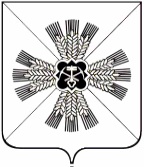 КЕМЕРОВСКАЯ ОБЛАСТЬ АДМИНИСТРАЦИЯ ПРОМЫШЛЕННОВСКОГО МУНИЦИПАЛЬНОГО ОКРУГАПОСТАНОВЛЕНИЕот «14» апреля 2022 г. № 543-Ппгт. ПромышленнаяО подготовке изменений в правила землепользования и застройки Тарабаринского, Титовского сельских поселений, утвержденных решением Совета народных депутатов Промышленновского муниципального района от 25.10.2018 № 10, в части внесения изменений в градостроительные регламенты, установленные для конкретных территориальных зонНа основании Федерального закона от 06.10.2003 № 131-ФЗ «Об общих принципах организации местного самоуправления в Российской Федерации», части 14 статьи 31 Градостроительного кодекса Российской Федерации, Устава муниципального образования Промышленновский муниципальный округ Кемеровской области - Кузбасса, в целях образования земельных участков:1. Подготовить следующие изменения в правила землепользования                          и застройки Тарабаринского, Титовского сельских поселений, утвержденные решением Совета народных депутатов Промышленновского муниципального района от 25.10.2018 № 10, в части внесения изменений в градостроительные регламенты, установленные для конкретных территориальных зон:1.1. В правилах землепользования и застройки Тарабаринского, сельского поселения, утвержденных решением Совета народных депутатов Промышленновского муниципального района от 25.10.2018 № 10, изменить градостроительный регламент, установленный для территориальной зоны         для размещения объектов учебно-образовательного, спортивного и научно-исследовательского назначения (ОДЗ 3) в п. Цветущий: 1.1.1. В основные виды разрешенного использования территориальной зоны для размещения объектов учебно-образовательного, спортивного                           и научно-исследовательского назначения (ОДЗ 3) добавить вид разрешенного использования «амбулаторно-поликлиническое обслуживание», код вида 3.4.1, описание вида разрешенного использования земельного участка: размещение объектов капитального строительства, предназначенных                     для оказания гражданам амбулаторно-поликлинической медицинской помощи (поликлиники, фельдшерские пункты, пункты здравоохранения, центры матери и ребенка, диагностические центры, молочные кухни, станции донорства крови, клинические лаборатории);1.1.2. Установить для основного вида разрешенного использования «амбулаторно-поликлиническое обслуживание» предельные минимальные                     и (или) максимальные) размеры земельных участков и предельные параметры разрешенного строительства, реконструкции объектов капитального строительства: а) код вида 3.4.1; б) предельные минимальные размеры земельных участков, в том числе их площадь - 200 кв.м.;предельные максимальные размеры земельных участков, в том числе их площадь - 200 кв.м.;в) минимальные отступы от границ земельных участков в целях определения мест допустимого размещения зданий, строений, сооружений, за пределами которых запрещено строительство зданий, строений, сооружений - 3 м.;г) предельное количество этажей или предельную высоту зданий, строений, сооружений - 3;д) максимальный процент застройки в границах земельного участка, определяемый как отношение суммарной площади земельного участка, которая может быть застроена, ко всей площади земельного участка - 80 %;1.2. В правилах землепользования и застройки Титовского, сельского поселения, утвержденных решением Совета народных депутатов Промышленновского муниципального района от 25.10.2018 № 10, изменить градостроительный регламент, установленный для территориальной зоны         для размещения объектов учебно-образовательного, спортивного и научно-исследовательского назначения (ОДЗ 3) в д. Усть - Каменка: 1.2.1. В основные виды разрешенного использования территориальной зоны для размещения объектов учебно-образовательного, спортивного                           и научно-исследовательского назначения (ОДЗ 3) добавить вид разрешенного использования «амбулаторно-поликлиническое обслуживание», код вида 3.4.1, описание вида разрешенного использования земельного участка: размещение объектов капитального строительства, предназначенных                     для оказания гражданам амбулаторно-поликлинической медицинской помощи (поликлиники, фельдшерские пункты, пункты здравоохранения, центры матери и ребенка, диагностические центры, молочные кухни, станции донорства крови, клинические лаборатории);1.2.2. Установить для основного вида разрешенного использования «амбулаторно-поликлиническое обслуживание» предельные минимальные                     и (или) максимальные) размеры земельных участков и предельные параметры разрешенного строительства, реконструкции объектов капитального строительства: а) код вида 3.4.1; б) предельные минимальные размеры земельных участков, в том числе их площадь - 200 кв.м.;предельные максимальные размеры земельных участков, в том числе их площадь - 200 кв.м.;в) минимальные отступы от границ земельных участков в целях определения мест допустимого размещения зданий, строений, сооружений, за пределами которых запрещено строительство зданий, строений, сооружений - 3 м.;г) предельное количество этажей или предельную высоту зданий, строений, сооружений - 3;д) максимальный процент застройки в границах земельного участка, определяемый как отношение суммарной площади земельного участка, которая может быть застроена, ко всей площади земельного участка - 80 %.2. Создать комиссию по подготовке изменений в правила землепользования и застройки Тарабаринского, Титовского сельских поселений, утвержденных решением Совета народных депутатов Промышленновского муниципального района от 25.10.2018 № 10, в части внесения изменений в градостроительные регламенты, установленные                       для конкретных территориальных зон (далее - комиссия).3. Утвердить требования к составу и порядку деятельности комиссии, согласно приложению № 1 к настоящему постановлению.4. Утвердить состав комиссии, согласно приложению                                    № 2 к настоящему постановлению.5. Утвердить порядок деятельности комиссии, согласно приложению                     № 3 к настоящему постановлению.6. Разместить настоящее постановление на официальном сайте администрации Промышленновского муниципального округа в сети Интернет, опубликовать в газете «Эхо».7. Контроль за исполнением настоящего постановления возложить                   заместителя главы Промышленновского муниципального округа                                - начальника Управления по жизнеобеспечению и строительству администрации Промышленновского муниципального округа А.А. Зарубина.8.  Постановление вступает в силу со дня подписания.Исп. Ю.А. КрыловаТел. 74734ТРЕБОВАНИЯ к составу и порядку деятельности комиссии по подготовке изменений в правила землепользования и застройки Тарабаринского, Титовского сельских поселений, утвержденных решением Совета народных депутатов Промышленновского муниципального района от 25.10.2018 № 10, в части внесения изменений в градостроительный регламент, установленный для конкретной территориальной зоны1. Состав комиссии по подготовке изменений в правила землепользования и застройки Тарабаринского, Титовского сельских поселений, утвержденных решением Совета народных депутатов Промышленновского муниципального района от 25.10.2018 № 10, в части внесения изменений в градостроительных регламентов, установленных для конкретных территориальных зон (далее - комиссия) не может быть менее пяти человек.2. Председатель комиссии по должности не может быть ниже должности заместителя главы Промышленновского муниципального округа.3. В состав комиссии должны входить: - Председатель комиссии (возглавляет работу комиссии, имеет право решающего голоса);  - Заместитель председателя комиссии (исполняет обязанности председателя комиссии в случае его отсутствия); - Секретарь комиссии (отвечает за подготовку заседаний комиссии, оформляет документы комиссии, с правом их подписи). 4. В состав комиссии  включаются должностные лица и специалисты администрации Промышленновского муниципального округа, обладающие знаниями технических регламентов, а также уполномоченные в области территориального планирования и  градостроительного зонирования. 5. Для разъяснения специальных норм законодательства и внесения предложений по компетенции в состав комиссии включаются по согласованию представители структурных подразделений территориальных органов федеральных органов исполнительной власти по Кемеровской области - Кузбассу (Управление федеральной службы по надзору в сфере защиты прав потребителей и благополучия человека по Кемеровской области - Кузбассу, Управления Федеральной службы государственной регистрации, кадастра и картографии по Кемеровской области - Кузбассу, Главное управление МЧС России по Кемеровской области - Кузбассу), структурных подразделений исполнительных органов государственной власти Кемеровской области - Кузбасса (Департамент культуры и национальной политики Кузбасса); а также депутаты Совета народных депутатов Промышленновского муниципального округа.6. В целях регламентирования работы комиссии утверждается порядок деятельности комиссии (далее - порядок деятельности комиссии). 7. Порядком деятельности комиссии должна быть предусмотрена ответственность должностных лиц и специалистов администрации  Промышленновского муниципального округа, входящих в состав комиссии,  за их профессиональное мнение (заключение) в отношении осуществляемых полномочий.СОСТАВ комиссии по подготовке изменений в правила землепользования                         и застройки Тарабаринского, Титовского сельских поселений, утвержденных решением Совета народных депутатов Промышленновского муниципального района от 25.10.2018 № 10,                            в части внесения изменений в градостроительных регламентов, установленных для конкретных территориальных зонПредседатель комиссииЗаместитель председателя комиссииСекретарь комиссииЧлены комиссииПОРЯДОК деятельности комиссии по подготовке изменений в правила землепользования и застройки Тарабаринского, Титовского сельских поселений, утвержденных решением Совета народных депутатов Промышленновского муниципального района от 25.10.2018 № 10,                             в части внесения изменений в градостроительные регламенты, установленные для конкретных территориальных зон1. Порядок деятельности комиссии1.1. Комиссия по подготовке изменений в правила землепользования и застройки Тарабаринского, Титовского сельских поселений, утвержденных решением Совета народных депутатов Промышленновского муниципального района от 25.10.2018 № 10, в части внесения изменений в градостроительные регламенты, установленные для конкретных территориальных зон (далее - комиссия), является постоянно действующим органом администрации Промышленновского муниципального округа, созданным для обеспечения реализации полномочий, установленных статьей 31 Градостроительного кодекса Российской Федерации.1.2. После утверждения изменений в правила землепользования                      и застройки Тарабаринского, Титовского сельских поселений, утвержденных решением Совета народных депутатов Промышленновского муниципального района от 25.10.2018 № 10, в части внесения изменений в градостроительные регламенты, установленные для конкретных территориальных зон                      (далее - правила землепользования и застройки), комиссия осуществляет полномочия, предусмотренные статьями 31, 32, 33 Градостроительного кодекса Российской Федерации.1.3. Комиссия в своей деятельности руководствуется действующим законодательством Российской Федерации, Кемеровской области - Кузбасса, Уставом муниципального образования Промышленновский муниципальный округ Кемеровской области - Кузбасса, иными нормативными правовыми актами администрации Промышленновского муниципального округа и настоящим Порядком.1.4. Состав комиссии утверждается постановлением администрации Промышленновского муниципального округа.2. Полномочия и права комиссии2.1. В целях подготовки изменений в правила землепользования и застройки в соответствии со статьей 31 Градостроительного кодекса Российской Федерации комиссия осуществляет следующие полномочия:2.1.1. организует подготовку правил землепользования и застройки                        в срок 20 рабочих дней со дня утверждения настоящего Порядка;2.1.2. принимает и рассматривает предложения заинтересованных лиц                   о подготовке правил землепользования и застройки;2.1.3. в течение тридцати дней со дня поступления предложения осуществляет подготовку заключений, в которых содержатся рекомендации                       о внесении в соответствии с поступившим предложениями изменений                         или об отклонении таких предложений с указанием причин отклонения,                     и направляет эти заключения главе Промышленновского муниципального округа;2.1.4. передает подготовленные исполнителем работ правила землепользования и застройки на проверку администрации Промышленновского муниципального округа, с целью проверки на соответствие техническим регламентам, а также другим документам территориального планирования, градостроительного зонирования;2.1.5. в случае обнаружения в результате проверки, указанной в пункте 2.1.4 настоящего Порядка, несоответствия такого проекта установленным требованиям и документам, направляет правила землепользования и застройки исполнителю работ на доработку.3. Порядок работы комиссии3.1. Работой комиссии руководит председатель. В случае отсутствия председателя его обязанности исполняет заместитель председателя комиссии. 3.2. Комиссия осуществляет свою деятельность в форме заседаний. Итоги каждого заседания оформляются протоколом, который ведет секретарь комиссии. Протокол подписывают председатель комиссии (заместитель председателя комиссии) и секретарь. К протоколу прилагаются копии материалов в соответствии с повесткой заседания.3.3. Председатель комиссии осуществляет организацию деятельности комиссии и ведение ее заседаний. Председатель комиссии подписывает письма, заключения, рекомендации, направляемые от имени комиссии.3.4. Председатель комиссии в соответствии с компетенцией вправе давать ее членам и руководителям структурных подразделений администрации Промышленновского муниципального округа поручения, необходимые для реализации полномочий комиссии, установленных действующим законодательством.3.5. В состав комиссии входит секретарь, который осуществляет:- прием и регистрацию поступивших на рассмотрение комиссии предложений и заявлений;- информирование членов комиссии о времени, месте, дате проведения заседаний, о вопросах повестки заседаний;- подготовку и выдачу заинтересованным лицам выписок                              из протоколов заседаний комиссии;- иные организационные функции, необходимые для обеспечения деятельности комиссии.3.6. Заседание комиссии считается правомочным, если на нем присутствует не менее 2/3 от числа членов комиссии.3.7. Решения комиссии принимаются путем открытого голосования простым большинством голосов членов комиссии, участвующих                              в заседании. При равенстве голосов голос председателя (в его отсутствие                   – заместителя председателя) является решающим.3.8. В случае невозможности очного участия в заседании отсутствующий член комиссии вправе в письменном виде направить председателю комиссии свое мнение по обсуждаемому вопросу. В таком случае, его мнение учитывается при принятии решения и является обязательным приложением к протоколу заседания.3.9. Решения комиссии оформляются протоколом заседания комиссии, подписываются секретарем комиссии и утверждаются председателем комиссии. Протоколы заседания комиссии хранятся в уполномоченном органе администрации Промышленновского муниципального округа.3.10. Документы комиссии, подготавливаемые с целью реализации                         ее полномочий, и подлежащие направлению главе Промышленновского муниципального округа как руководителю администрации, для принятия им решения, направляются в срок 1 рабочего дня со дня их подготовки комиссией.3.11. Председатель комиссии, заместитель председателя комиссии, секретарь комиссии и члены комиссии – должностные лица и специалисты администрации  Промышленновского муниципального округа несут ответственность за их профессиональное мнение                                                         (заключение) при осуществлении своих полномочий в соответствии                           с действующим законодательством.ГлаваПромышленновского муниципального округаС.А. ФедарюкПриложение № 1к постановлениюадминистрации Промышленновского муниципального округа от «14» апреля 2022 г. № 543-ПЗаместитель главыПромышленновского муниципального округа                       - начальник Управления по жизнеобеспечению и строительству администрации Промышленновского муниципального округаА.А. ЗарубинПриложение № 2к постановлениюадминистрации Промышленновского муниципального округа от «14» апреля 2022 г. № 543-ПЗарубин Артем Анатольевич  - заместитель  главы Промышленновского муниципального округа – начальник Управления по жизнеобеспечению и строительству администрации Промышленновского муниципального округаЗарубина Анастасия Александровна  - заместитель  главы Промышленновского муниципального округаКрылова Юлия Анатольевна   - начальник отдела по архитектуре                           и градостроительству администрации Промышленновского муниципального округаУдовиченко Наталья Викторовна- председатель комитета по управлению муниципальным имуществом администрации Промышленновского муниципального округаКрюков Олег Борисович - начальник отдела сельского хозяйства администрации Промышленновского муниципального округаДзалбо Константин Валерьевич- начальник отдела ГО, ЧС                                      и мобилизационной подготовки администрации Промышленновского муниципального округаНачальник территориального отдела- в соответствии с территориальным расположением (по согласованию)Шевченко Владимир Витальевич- начальник филиала Промышленновского РЭС ПО ЦЭС филиала ПАО «МРСК Сибири» - «Кузбассэнерго - РЭС»                       (по согласованию)Минаков Александр Сергеевич- генеральный директор ООО «ПКС» (по согласованию)Виданов Николай Владимирович- директор филиала «Энергосеть»                           пгт. Промышленная ОАО «КЭнК» (по согласованию)Окс Евгений Иванович- руководитель Управления Федеральной службы по надзору в сфере защиты прав потребителей и благополучия человека по Кемеровской области - Кузбасса (по согласованию)Тюрина Ольга Анатольевна- руководитель Управления Федеральной службы государственной регистрации, кадастра и картографии по Кемеровской области - Кузбасса (по согласованию)Шульгин Алексей Ювенальевич- начальник Главного управления МЧС России по Кемеровской области - Кузбассагенерал-майор внутренней службы                     (по согласованию)Юдина Анна Ивановна - министр культуры и национальной политики Кузбасса (по согласованию)Заместитель  главы Промышленновского муниципального округа – начальник Управления по жизнеобеспечению и строительству администрации Промышленновского муниципального округаА.А. ЗарубинПриложение № 3к постановлениюадминистрации Промышленновского муниципального округа от «14» апреля 2022 г. № 543-ПЗаместитель  главы Промышленновского муниципального округа – начальник Управления по жизнеобеспечению и строительству администрации Промышленновского муниципального округаА.А. Зарубин